Территория, закрепленная за школой №43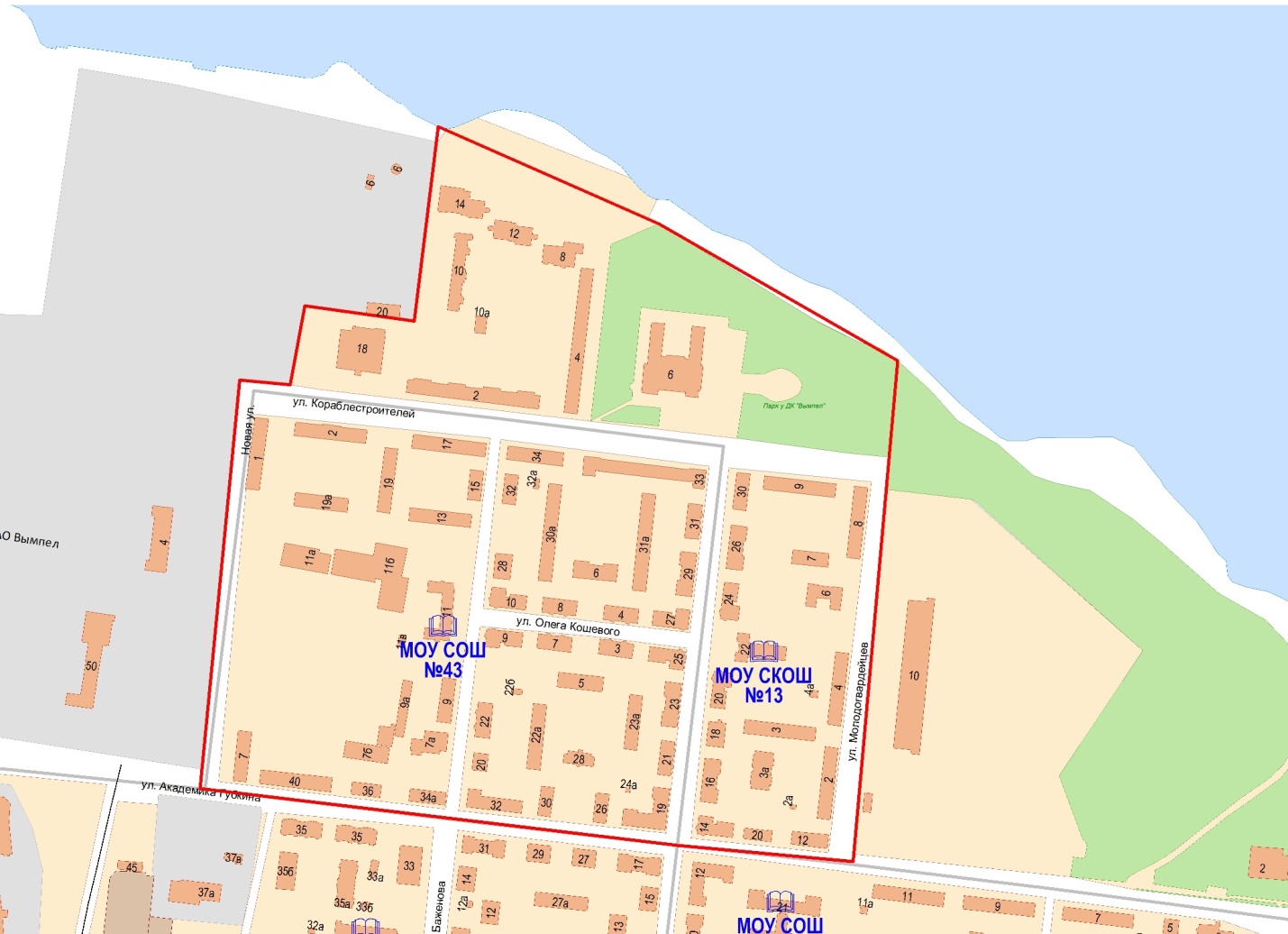 Улица№ домовАкадемика Губкина12,20, 26,30,32,34а,36,40Зои Космодемьянской14,16,18,19,20,21,23,24,26,27,29,30,31,31а, 33Баженова9,13,15,17,19,20,22,22а, 28, 30а,32,34Кораблестроителей2,4,8, 10,12,14Новая1,2,7Олега Кошевого3,4,7,8,10Молодогвардейцев2,3,3а,4,7,8,9